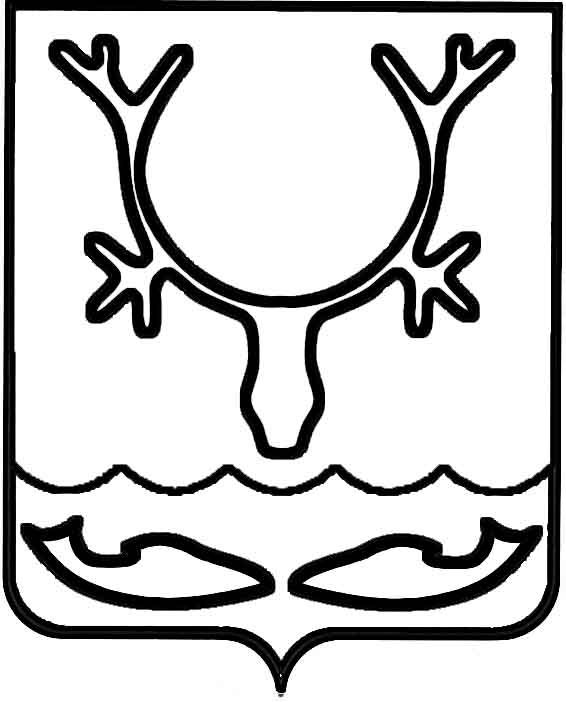 Администрация МО "Городской округ "Город Нарьян-Мар"ПОСТАНОВЛЕНИЕот “____” __________________ № ____________		г. Нарьян-МарО внесении изменений в подраздел 2.15. административного регламента по предоставлению муниципальной услуги "Предоставление информации об объектах, находящихся в муниципальной собственности"В соответствии с Федеральным законом от 27.07.2010 № 210-ФЗ                           "Об организации предоставления государственных и муниципальных услуг" Администрация МО "Городской округ "Город Нарьян-Мар"П О С Т А Н О В Л Я Е Т:Внести в подраздел 2.15. административного регламента                                    по предоставлению муниципальной услуги "Предоставление информации                        об объектах, находящихся в муниципальной собственности", утвержденного постановлением Администрации МО "Городской округ "Город Нарьян-Мар"                   от 30.01.2012 № 2489 (с изменениями, внесенными постановлением Администрации МО "Городской округ "Город Нарьян-Мар" от 07.08.2015 № 921), следующие изменения:пункт 2.15.5. дополнить словами ", обеспечивающими доступность предоставления муниципальной услуги инвалидам и лицам с ограниченными возможностями наравне с другими лицами.";пункт 2.15.10. дополнить абзацем следующего содержания:"На стоянке должно быть не менее одного места для парковки специальных транспортных средств инвалидов.";дополнить пунктом 2.15.11. следующего содержания:"2.15.11. Помещение для предоставления муниципальной услуги должно быть доступно для инвалидов в соответствии с законодательством Российской Федерации о социальной защите инвалидов.". Настоящее постановление вступает в силу со дня его подписания и подлежит опубликованию в официальном бюллетене городского округа "Город Нарьян-Мар" "Наш город", размещению в сети Интернет на официальном сайте Администрации МО "Городской округ "Город Нарьян-Мар".1801.201613Глава МО "Городской округ "Город Нарьян-Мар" Т.В.Федорова